TO BE SOLD ON AUCTIONS PLUS FRIDAY 19th JUNE 2015A/C GFA LIVESTOCK, WILLOW TREE, NSWCOMPLETE DROP PTIC HEIFERS 330HDALL STOCK TO BE SOLD DUE TO END OF LEASEPLEASE CONTACT CHRIS CALLOW 0429497166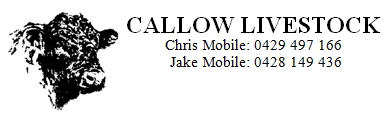 